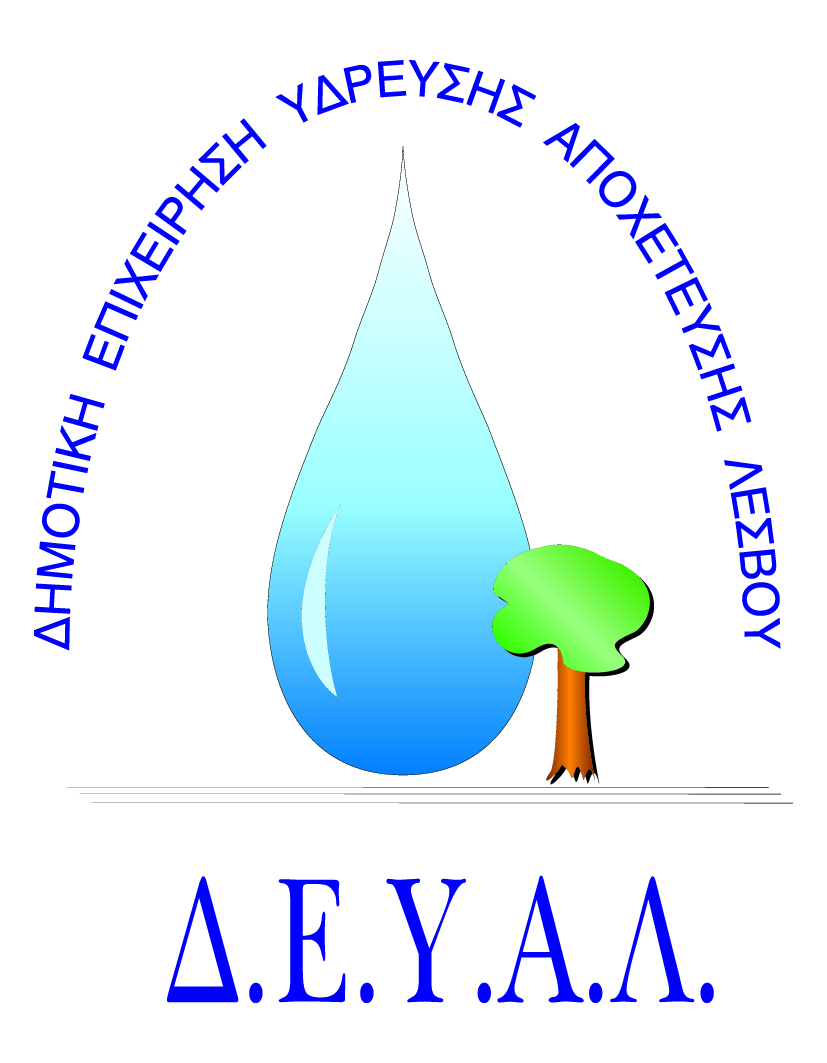 ΔΗΜΟΤΙΚΗ ΕΠΙΧΕΙΡΗΣΗ             ΥΔΡΕΥΣΗΣ ΑΠΟΧΕΤΕΥΣΗΣ                ΛΕΣΒΟΥTΜΗΜΑ ΠΡΟΜΗΘΕΙΩΝ                                                                   Μυτιλήνη 8/ 2/ 2019Αρμόδιος: Πολυχρόνης Γιάννης					Αρ. πρωτ. 1271Τηλ. &Fax: 2251041966Email:promithion@deyamyt.gr			ΠΡΟΣΚΛΗΣΗ ΕΚΔΗΛΩΣΗΣ ΕΝΔΙΑΦΕΡΟΝΤΟΣ ΠΡΟΜΗΘΕΙΑΣΘΕΜΑ: Προμήθεια δοσομετρικών αντλιών για την χλωρίωση πόσιμου νερού ΔΕΥΑΛ.ΠΛΗΡ: ΒΑΣΙΛΑΡΟΣ ΣΩΤΗΡΗΣ ΤΗΛ.ΕΠΙΚ. 6936806766Λήξη Προθεσμίας υποβολής προσφορών: Τετάρτη 13-2-2019 και ώρα 14:00Χρόνος Αποσφράγισης προσφορών	: Πέμπτη 14-2-2019 και ώρα 12:30Χρόνος Παράδοσης				: Δέκα (10) ημέρες μετά την ανάθεση της προμήθειας  Όροι Πληρωμής				: Εξήντα (60) ημέρες μετά την παραλαβήΤόπος Παράδοσης	 : Εγκαταστάσεις Καρά Τεπές Τρόπος υποβολής προσφοράς (έντυπο 1 και 2):  1) Fax(2251041966) ή 2) email (promithion@deyamyt.gr) ή 3) σε σφραγισμένο φάκελο στα γραφεία της ΔΕΥΑΛ (Ελ.Βενιζέλου 13 – 17, 1ος όροφος) 
                                                                                           ΓΙΑ ΤΗ ΔΕΥΑΛΑ/ΑΤΕΧΝΙΚΗ ΠΕΡΙΓΡΑΦΗ/ΠΡΟΔΙΑΓΡΑΦEΣΠΟΣΟΤΗΤΑ1Χλωριοτήρες 220v 2l/h στις 15At102Χλωριοτήρες 12V(βλέπε συννημένο αρχείο τεχνικών προδιαγραφών)2